Kepala Bagian Administrasi Kesejahteraan RakyatSetda Kota Serang,Drs. H. IMAM RANA HARDIANA, M.SiNIP. 19680816 198803 1 004Kepala Bagian Administrasi Kesejahteraan RakyatSetda Kota Serang,Drs. H. IMAM RANA HARDIANA, M.SiNIP. 19680816 198803 1 004Kepala Bagian Administrasi Kesejahteraan RakyatSetda Kota Serang,Drs. H. IMAM RANA HARDIANA, M.SiNIP. 19680816 198803 1 004Kepala Bagian Administrasi Kesejahteraan RakyatSetda Kota Serang,Drs. H. IMAM RANA HARDIANA, M.Si      NIP. 19680816 198803 1 004Kepala Bagian Administrasi Kesejahteraan RakyatSetda Kota Serang,Drs. H. IMAM RANA HARDIANA, M.Si      NIP. 19680816 198803 1 004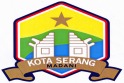 PEMERINTAH KOTA SERANGNomor 01.09.01.2019PEMERINTAH KOTA SERANGTanggal Pembuatan09 Mei 2019SEKRETARIAT DAERAHTanggal RevisiSEKRETARIAT DAERAHTanggal Efektif10 Juni 2019BAGIAN ADMINISTRASI KESEJAHTERAAN RAKYATDi sahkan olehSekretaris Daerah Kota SerangNama SOPMekanisme Penyusunan SK Bantuan Walikota Bagi Kegiatan Kemasyarakatan, Kelembagaan Dan Sarana KeagamaanDasar HukumKualifikasi PelaksanaKualifikasi PelaksanaPeraturan Walikota  No. 31 Tahun 2009 tentang mekanisme Pemberian Bantuan Sosial dan Keagamaan Pemerintah Kota Serang;SK Walikota No. 800/Kep. 14-Org/2011 tentang Pembentukan Tim Survey Bantuan Stimulan Bidang Kemasyarakatan, Kelembagaan Sosial dan Keagamaan Pemerintah Kota Serang;Peraturan Walikota Serang nomor 4 tahun 2017 tentang Kedudukan, Susunan Organisasi dan Tata Kerja Sekretariat Daerah;Peraturan Walikota Serang nomor 50 tahun 2017 tentang Pedoman Penyusunan Standar Operasional Prosedur Administrasi Pemerintahan di Lingkungan Pemerintah Kota Serang.Mengetahui tugas dan fungsi  administrasi kesejahteraan rakyatMampu mengoperasikan computerMemiliki keterampilan sebagai pengadministrasiMengetahui tugas dan fungsi  administrasi kesejahteraan rakyatMampu mengoperasikan computerMemiliki keterampilan sebagai pengadministrasiKeterkaitan dengan SOP lainPeralatan / PerlengkapanPeralatan / PerlengkapanPengajuan Pencairan DanaMekanisme Surat Masuk Di Lingkungan Sekretariat Daerah Kota SerangPembentukan SK Tim MonevATKKomputerKameraMesin TIKBlangko BAPATKKomputerKameraMesin TIKBlangko BAPPeringatan Pencatatan dan Pendataan / DokumentasiPencatatan dan Pendataan / DokumentasiPemohon harus melengkapi persyaratanPenerima Bantuan harus melaporkan penggunaan bantuan sesuai rencana biaya yang diajukan dalam proposalMencatat di buku agendaPenyimpanan dokumen arsip proposalFoto pembangunan / kegiatanMencatat di buku agendaPenyimpanan dokumen arsip proposalFoto pembangunan / kegiatanNoUraian ProsedurPelaksanaPelaksanaPelaksanaPelaksanaMutu BakuMutu BakuMutu BakuNoUraian ProsedurPelaksana  Kasubag KesraKabag Adm KesraTim MonevKelengkapanWaktuOutput1Menerima proposal bantuan kemasyarakatan/ kelembagaan/ keagamaan yang telah disetujui oleh Walikota dan meregisternyaProposal bantuanLembar disposisi60 menitTerdata 2Disposisi KabagProposal bantuanLembar disposisi60 menitRekomendasi3Membuat jadwal dan menyiapkan bahan peninjauan lapanganProposal bantuanLembar disposisiJadwal kegiatanAnggaran kegiatan2 hariDisposisi4Pelaksanaan Peninjauan lapanganProposal bantuanLembar disposisiJadwal kegiatanAnggaran kegiatan15 hariBAP5Membuat rancangan SK WalikotaProposal bantuanLembar disposisiHasil peninjauan3 jamRancangan SK6Mengetik draft SK Walikota              TRancangan SK Walikota3 jamDraft SK7Persetujuan draft SK Walikota TDraft SK Walikota5 jamDraft SK8Persetujuan draft SK Walikota YDraft SK Walikota5 jamDraft SK disetujui9Mengirim draft SK Walikota ke Bagian Hukum Setda Kota Serang untuk diprosesYDraft SK DiprosesPEMERINTAH KOTA SERANGNomor 01.09.02.2019PEMERINTAH KOTA SERANGTanggal Pembuatan09 Mei 2019SEKRETARIAT DAERAHTanggal RevisiSEKRETARIAT DAERAHTanggal Efektif10 Juni 2019BAGIAN ADMINISTRASI KESEJAHTERAAN RAKYATDi sahkan olehSekretaris Daerah Kota SerangNama SOPMekanisme sosialisasi peningkatan kerjasama pelaku-pelaku usahaDasar HukumKualifikasi PelaksanaKualifikasi PelaksanaPeraturan Walikota  No. 31 Tahun 2009 tentang mekanisme Pemberian Bantuan Sosial dan Keagamaan Pemerintah Kota SerangSK Walikota No. 800/Kep. 14-Org/2011 tentang Pembentukan Tim Survey Bantuan Stimulan Bidang Kemasyarakatan, Kelembagaan Sosial dan Keagamaan Pemerintah Kota Serang;Peraturan Walikota Serang nomor 4 tahun 2017 tentang Kedudukan, Susunan Organisasi dan Tata Kerja Sekretariat Daerah;Peraturan Walikota Serang nomor 50 tahun 2017 tentang Pedoman Penyusunan Standar Operasional Prosedur Administrasi Pemerintahan di Lingkungan Pemerintah Kota Serang.Mengetahui tugas dan fungsi  administrasi kesejahteraan rakyatMampu mengoperasikan computerMemiliki keterampilan sebagai pengadministrasiMengetahui tugas dan fungsi  administrasi kesejahteraan rakyatMampu mengoperasikan computerMemiliki keterampilan sebagai pengadministrasiKeterkaitan dengan SOP lainPeralatan / PerlengkapanPeralatan / PerlengkapanPengajuan Pencairan Dana BantuanMekanisme Surat Keluar Di Lingkungan Sekretariat Daerah Kota SerangATKKomputerKameraMesin TIKATKKomputerKameraMesin TIKPeringatan Pencatatan dan Pendataan / DokumentasiPencatatan dan Pendataan / DokumentasiMencatat di buku agendaPenyimpanan dokumen arsip pelaksanaan kegiatanMencatat di buku agendaPenyimpanan dokumen arsip pelaksanaan kegiatanNoUraian ProsedurPelaksanaPelaksanaPelaksanaPelaksanaMutu BakuMutu BakuMutu BakuNoUraian ProsedurPelaksana  Kasubag KesraKabag Adm KesraTimKelengkapanWaktuOutput1Menerima proposal bantuan kemasyarakatan/ kelembagaan/ keagamaan yang telah disetujui oleh Walikota dan meregisternyaProposal bantuanLembar disposisi60 menitTerdata 2Disposisi KabagProposal bantuanLembar disposisi60 menitRekomendasi3Membuat jadwal dan menyiapkan bahan peninjauan lapanganProposal bantuanLembar disposisiJadwal kegiatanAnggaran kegiatan2 hariDisposisi4Pelaksanaan Peninjauan lapanganProposal bantuanLembar disposisiJadwal kegiatanAnggaran kegiatan15 hariBAP5Membuat rancangan SK WalikotaProposal bantuanLembar disposisiHasil peninjauan3 jamRancangan SK6Mengetik draft SK Walikota            T TRancangan SK Walikota3 jamDraft SK7Persetujuan draft SK Walikota Draft SK Walikota5 HariDraft SK8Persetujuan draft SK Walikota YDraft SK Walikota5 HariDraft SK disetujui9Mengirim draft SK Walikota ke Bagian Hukum Setda Kota Serang untuk diprosesY5 HariDraft SK Diproses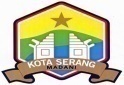 PEMERINTAH KOTA SERANGNomor 01.09.03.2019PEMERINTAH KOTA SERANGTanggal Pembuatan09 Mei 2019SEKRETARIAT DAERAHTanggal RevisiSEKRETARIAT DAERAHTanggal Efektif10 Juni 2019BAGIAN ADMINISTRASI KESEJAHTERAAN RAKYATDi sahkan olehSekretaris Daerah Kota SerangNama SOPPengajuan Pencairan Dana Kegiatan ( UMK )Dasar HukumKualifikasi PelaksanaKualifikasi PelaksanaPeraturan Menteri Pendayagunaan Aparatur Negara dan Reformasi Birokrasi Republik Indonesia Nomor 35 Tahun 2012 tentang Pedoman Penyusunan Standar Operasional Prosedur Administrasi PemerintahanPeraturan Walikota Serang nomor 39 tahun 2019 tentang Perubahan Lampiran atas Peraturan Walikota Serang nomor 74 tahun 2017 tentang Pedoman Pelaksanaan Anggaran Pendapatan dan Belanja Daerah Kota Serang.Memahami pengelolaan keuanganMemiliki kemampuan mengarsipkan dokumenMemiliki Kemampuan menganalisa dataMemiliki kecakapan dalam berkomunikasiMemiliki kemampuan berkoordinasiMemiliki kemampuan menyusun laporanMampu Mengoperasikan Komputer dan Jaringan Internet.Memahami pengelolaan keuanganMemiliki kemampuan mengarsipkan dokumenMemiliki Kemampuan menganalisa dataMemiliki kecakapan dalam berkomunikasiMemiliki kemampuan berkoordinasiMemiliki kemampuan menyusun laporanMampu Mengoperasikan Komputer dan Jaringan Internet.Keterkaitan dengan SOP lainPeralatan / PerlengkapanPeralatan / PerlengkapanKomputer/LaptopLemari ArsipPrinterDPAKomputer/LaptopLemari ArsipPrinterDPAPeringatan Pencatatan dan Pendataan / DokumentasiPencatatan dan Pendataan / DokumentasiBuku agendaBuku InventarisDisimpan dalam bentuk hard dan Soft CopyBuku agendaBuku InventarisDisimpan dalam bentuk hard dan Soft CopyUraian ProsedurUraian ProsedurPelaksanaPelaksanaPelaksanaPelaksanaPelaksanaMutu BakuMutu BakuMutu BakuUraian ProsedurUraian ProsedurPelaksanaBendahara PPTKKABAGASISSTEN IIKelengkapanWaktuOutput1.PPTK membuat rancangan pengajuan dana kegiatanDPASSHPerwal Pengelolaan Keuangan2 jam2.Membuat nota dinas pengajuan pencairan dana kegiatan dengan melampirkan rancangan pelaksanaan kegiatan sesuai arahan dari PPTKNota dinas pengajuan UMKRancangan pelaksanaan kegiatanDPA30 menit3.PPTK verifikasi berkas dan tanda tangan nota dinasBerkas pengajuanLembar disposisiDPAKendali Kegiatan30 menitBerkas terverifikasi 4.Kabag verifikasi berkas pengajuan dan menandatangani pengajuan danaberkaspengajuanLembar disposisiDPA1 jamBerkas terverifikasi5.Assisten Pemerintahan menyetujui nota dinas pengajuanBerkas pengajuanLembar disposisiDPA1 hariPengajuan dana disetujui6.Bendahara memproses pengajuan UMKBerkas pengajuanLembar disposisiDPA3 haripencairan7.PPTK menerima dana untuk pelaksanaan kegiatanPPTK menerima dana kegiatanPEMERINTAH KOTA SERANGNomor 01.09.04.2019PEMERINTAH KOTA SERANGTanggal Pembuatan09 Mei 2019SEKRETARIAT DAERAHTanggal RevisiSEKRETARIAT DAERAHTanggal Efektif10 Juni 2019BAGIAN ADMINISTRASI KESEJAHTERAAN RAKYATDi sahkan olehSekretaris Daerah Kota SerangNama SOPSosialisasi/Bimtek Kegiatan Administrasi Kesejahteraan RakyatDasar HukumKualifikasi PelaksanaKualifikasi PelaksanaPeraturan Walikota Serang nomor 4 tahun 2017 tentang Kedudukan, Susunan Organisasi dan Tata Kerja Sekretariat Daerah;Peraturan Walikota Serang nomor 50 tahun 2017 tentang Pedoman Penyusunan Standar Operasional Prosedur Administrasi Pemerintahan di Lingkungan Pemerintah Kota Serang.Memahami tugas pokok dan fungsi subbag administrasi kesejahteraan rakyatMemiliki kemampuan mengarsipkan dokumenMemiliki Kemampuan menganalisa dataMemiliki kecakapan dalam berkomunikasiMemiliki kemampuan berkoordinasiMemiliki kemampuan menyusun laporanMampu Mengoperasikan Komputer dan Jaringan Internet.Memahami tugas pokok dan fungsi subbag administrasi kesejahteraan rakyatMemiliki kemampuan mengarsipkan dokumenMemiliki Kemampuan menganalisa dataMemiliki kecakapan dalam berkomunikasiMemiliki kemampuan berkoordinasiMemiliki kemampuan menyusun laporanMampu Mengoperasikan Komputer dan Jaringan Internet.Keterkaitan dengan SOP lainPeralatan / PerlengkapanPeralatan / PerlengkapanSOP Surat MasukSOP Surat keluarKomputer/LaptopLemari ArsipPrinterRencana Kerja AnggaranKomputer/LaptopLemari ArsipPrinterRencana Kerja AnggaranPeringatan Pencatatan dan Pendataan / DokumentasiPencatatan dan Pendataan / DokumentasiBuku agendaBuku InventarisDisimpan dalam bentuk hard dan Soft CopyBuku agendaBuku InventarisDisimpan dalam bentuk hard dan Soft CopyUraian ProsedurUraian ProsedurPelaksanaPelaksanaPelaksanaPelaksanaMutu BakuMutu BakuMutu BakuUraian ProsedurUraian ProsedurPelaksanaKASUBBAGKABAGASSISTEN IIKelengkapanWaktuOutput1.Kasubbag membuat rancangan kebutuhan yang terkait pelaksanaan rapatRancangan kebutuhan pelaksanaan kegiatan30 menitSurat Rekomendasi dan data pendukung terverifikasi2.Pelaksana Membuat nota dinas pengajuan danaMembuat dan mengedarkan surat undanganMembuat surat pesanan konsumsiMembuat surat pesanan tempatMembuat daftar honor Membuat daftar hadirNota dinas UMKSurat undanganSurat pesanan makminDaftar honorDaftar hadirTempat pelaksanaanNarasumber, pembuka acaraAnggaran kegiatanModerator &notulen2 hariPersiapan pelaksanaan kegiatan3.Kasubag melaporkan persiapan pelaksanaan kegiatanTBerkas kelengkapan kegiatan30 menitLaporan persiapan pelaksanaan kegiatan4.Kabag memberi perintah untuk melaksanakan kegiatanBerkas kelengkapan kegiatan30 enitKegiatan siap dilaksanakan5.Assisten menyetujui pelaksanaan kegiatanYBerkas kelengkapan kegiatan3 hariKegiatan terlaksana6.Kasubag melaksanakan kegiatan dan menyusun laporan pertanggungjawaban Hasil kegiatan1 BulanLaporan PertanggungjawabanPEMERINTAH KOTA SERANGNomor 01.09.05.2019PEMERINTAH KOTA SERANGTanggal Pembuatan09 Mei 2019SEKRETARIAT DAERAHTanggal RevisiSEKRETARIAT DAERAHTanggal Efektif10 Juni 2019BAGIAN ADMINISTRASI KESEJAHTERAAN RAKYATDi sahkan olehSekretaris Daerah Kota SerangNama SOPMekanisme Rapat Persiapan Fasilitasi Pemberangkatan Jama’ah HajiDasar HukumKualifikasi PelaksanaKualifikasi PelaksanaPeraturan Walikota Serang nomor 4 tahun 2017 tentang Kedudukan, Susunan Organisasi dan Tata Kerja Sekretariat Daerah;Peraturan Walikota Serang nomor 50 tahun 2017 tentang Pedoman Penyusunan Standar Operasional Prosedur Administrasi Pemerintahan di Lingkungan Pemerintah Kota Serang.Memahami tugas pokok dan fungsi administrasi kesejahteraan rakyatMemiliki kemampuan mengarsipkan dokumenMemiliki Kemampuan menganalisa dataMemiliki kecakapan dalam berkomunikasiMemiliki kemampuan berkoordinasiMemiliki kemampuan menyusun laporanMampu Mengoperasikan Komputer dan Jaringan Internet.Memahami tugas pokok dan fungsi administrasi kesejahteraan rakyatMemiliki kemampuan mengarsipkan dokumenMemiliki Kemampuan menganalisa dataMemiliki kecakapan dalam berkomunikasiMemiliki kemampuan berkoordinasiMemiliki kemampuan menyusun laporanMampu Mengoperasikan Komputer dan Jaringan Internet.Keterkaitan dengan SOP lainPeralatan / PerlengkapanPeralatan / PerlengkapanSOP Surat MasukSOP Surat keluarKomputer/LaptopLemari ArsipPrinterRencana Kerja AnggaranKomputer/LaptopLemari ArsipPrinterRencana Kerja AnggaranPeringatan Pencatatan dan Pendataan / DokumentasiPencatatan dan Pendataan / DokumentasiBuku agendaBuku InventarisDisimpan dalam bentuk hard dan Soft CopyBuku agendaBuku InventarisDisimpan dalam bentuk hard dan Soft CopyUraian ProsedurUraian ProsedurPelaksanaPelaksanaPelaksanaPelaksanaMutu BakuMutu BakuMutu BakuUraian ProsedurUraian ProsedurPelaksanaKASUBBAGKABAGASSISTEN IIKelengkapanWaktuOutput1.Kasubbag membuat rancangan kebutuhan yang terkait pelaksanaan sosialisasi Rancangan kebutuhan pelaksanaan kegiatan30 menitSurat Rekomendasi dan data pendukung terverifikasi2.Pelaksana Membuat nota dinas pengajuan danaMembuat dan mengedarkan surat undanganMembuat surat pesanan konsumsiMembuat surat pesanan tempatMembuat daftar honor Membuat daftar hadirMembuat surat permohonan narasumberNota dinas UMKSurat undanganSurat pesanan makminDaftar honorDaftar hadirTempat pelaksanaanNarasumber, pembuka acaraAnggaran kegiatanDaftar pesertaModerator &notulen2 hariPersiapan pelaksanaan kegiatan3.Kasubag melaporkan persiapan pelaksanaan kegiatanTBerkas kelengkapan kegiatan30 menitLaporan persiapan pelaksanaan kegiatan4.Kabag memberi perintah untuk melaksanakan kegiatanBerkas kelengkapan kegiatan30 menitKegiatan siap dilaksanakan5.Assisten menyetujui pelaksanaan kegiatanYBerkas kelengkapan kegiatan3 hariKegiatan terlaksana6.Kasubag melaksanakan kegiatan dan menyusun laporan pertanggungjawaban Hasil kegiatan1 BlnLaporan Pertanggungjawaban